ПОСТАНОВЛЕНИЕШУÖМВо исполнение требований Федерального закона от 27.07.2010 года № 210-ФЗ «Об организации предоставления государственных и муниципальных услуг», на основании ст.8 Устава муниципального образования муниципального района «Удорский»,ПОСТАНОВЛЯЮ:1. Утвердить административный регламент предоставления муниципальной услуги «Признание садового дома жилым домом и жилого дома садовым домом» согласно приложению.2. Контроль за исполнением настоящего постановления оставляю за собой.3. Настоящее постановление вступает в силу с момента обнародования.исп.: Попов П.Н.тел.: 33-0-48Согласовано: Заведующий юридическим отделом                                    администрации МР «Удорский»                                         А.Ю.АлексеенкоГлавный архитектор администрациимуниципального района «Удорский»                                 П.Н.ПоповАдминистрациямуниципального района«Удорский»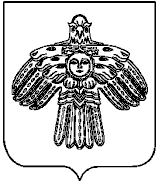 «Удора»муниципальнй районсаадминистрацияот    «27»сентября2022 г.№1274с. Кослан, Республика Комис. Кослан, Республика Комис. Кослан, Республика Комис. Кослан, Республика Комис. Кослан, Республика КомиОб утверждении административного регламента предоставления государственной (муниципальной) услуги «Признание садового дома жилым домом и жилого дома садовым домом» на территории муниципального района «Удорский»И.о.главы муниципального района «Удорский»-руководителя администрации муниципального района «Удорский»      С.Е.Тимохин